University ApprovalTo the Board of Regents and the Executive Director: I certify that I have read this proposal, that I believe it to be accurate, and that it has been evaluated and approved as provided by university policy.Level of the Specialization (place an “X” in the appropriate box):What is the nature/purpose of the proposed specialization?The MSIS major includes six core courses and one information integration course as well as three 9-credit specializations.  The College is proposing a new specialization in Information Assurance (IA).  Information assurance is the practice of assuring information and managing risks related to the use, processing, storage, and transmission of information or data and the systems and processes used for those purposes.  Individuals with IA skills can design, plan, and deploy changes to current software architecture. While there are several analyst positions in different IT fields, these job opportunities focus mainly on security and risk assessment.Provide a justification for the specialization, including the potential benefits to students and potential workforce demand for those who graduate with the credential.The IA specialization will provide MSIS students more options in their study, increases their knowledge base and marketability.Typical job titles for those with IA skills include IT Business Analyst, Information Architect, Information Assurance Manager, IT Manager, Chief Security Officer or Chief Technology Officer.  The demand for IA security skills continues to grow, as evidenced by the following employment outlook data from the U.S. Department of Labor.United States Department of Labor 
Occupational Estimates and Projections, 2016-2026Selected Occupations Related to Information AssuranceSource: Estimates and projections from United States Department of Labor
https://data.bls.gov/projections/occupationProjList the proposed curriculum for the specialization (including the requirements for completing the major – highlight courses in the specialization):Delivery LocationA. Complete the following charts to indicate if the university seeks authorization to deliver the entire program on campus, at any off-campus location (e.g., UC Sioux Falls, Capital University Center, Black Hills State University-Rapid City, etc.) or deliver the entire program through distance technology (e.g., as an on-line program)?B. Complete the following chart to indicate if the university seeks authorization to deliver more than 50% but less than 100% of the certificate through distance learning (e.g., as an on-line program)? Additional Information: Additional information is optional. Use this space to provide pertinent information not requested above.  Limit the number and length of additional attachments.  Identify all attachments with capital letters. Letters of support are not necessary and are rarely included with Board materials. The University may include responses to questions from the Board or the Executive Director as appendices to the original proposal where applicable. Delete this item if not used.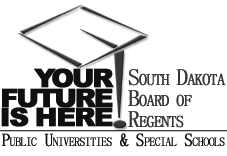 SOUTH DAKOTA BOARD OF REGENTSACADEMIC AFFAIRS FORMSNew SpecializationUNIVERSITY:TITLE OF PROPOSED SPECIALIZATION:Information AssuranceNAME OF DEGREE PROGRAM IN WHICH SPECIALIZATION IS OFFERED:M.S. in Information SystemsINTENDED DATE OF IMPLEMENTATION:PROPOSED CIP CODE:11.0401UNIVERSITY DEPARTMENT:College of Business & Info SystemsUNIVERSITY DIVISION:Information Systems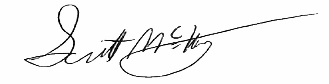 Institutional Approval SignaturePresident or Chief Academic Officer of the UniversityDateBaccalaureateMaster’sDoctoralOccupationEmployment Change 2016-2026 (thousands)Employment Change 2016-2026 (percent)2016 Median Annual WageComputer & Information Systems Managers44.212.0135,800Computer Network Architect10.56.5101,210Computer System Analysts54.49.187,220Database Administrators13.711.584,950Information Security Analysts28.528.592,600Network and Computer Systems Administrators24.06.179,700PrefixNumberCourse Title(add or delete rows as needed)Course Title(add or delete rows as needed)Credit HoursNew(yes, no)INFA701Principles of Information AssurancePrinciples of Information Assurance3INFA713Managing Security RisksManaging Security Risks3Choose one course from the following:Choose one course from the following:Choose one course from the following:Choose one course from the following:INFA715Data PrivacyData Privacy3INFA742Ethics and Information TechnologyEthics and Information Technology3INFA745Compliance and AuditCompliance and Audit3Total number of hours required for completion of specializationTotal number of hours required for completion of specializationTotal number of hours required for completion of specialization9Total number of hours required for completion of majorTotal number of hours required for completion of majorTotal number of hours required for completion of major30Total number of hours required for completion of degreeTotal number of hours required for completion of degreeTotal number of hours required for completion of degree30Yes/NoIntended Start DateOn campusYes/NoIf Yes, list location(s)Intended Start DateOff campusYes/NoIf Yes, identify delivery methodsIntended Start DateDistance Delivery (online/other distance delivery methods)018Yes/NoIf Yes, identify delivery methodsIntended Start DateDistance Delivery (online/other distance delivery methods)